Publicado en Madrid el 19/02/2018 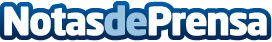 Bionike presenta sus mejores productos para el Día del PadreLa preocupación por el cuidado de la estética ha pasado de ser patrimonio exclusivo de las mujeres a formar parte de la lista de inquietudes del universo masculino. Hoy todos los rituales de belleza tienen su versión masculina. Entre las preocupaciones estéticas de los hombres se encuentra el cuidado del rostro y tratar de resolver problemas como bolsas y ojeras; por ello, Bionike, marca número 1 de cosmética en Italia, aconseja los mejores productos 100 % "SIN" para ellos: los padresDatos de contacto:Bionike Spain910 33 02 67Nota de prensa publicada en: https://www.notasdeprensa.es/bionike-presenta-sus-mejores-productos-para-el Categorias: Moda Madrid Consumo Belleza http://www.notasdeprensa.es